07/02/2023 14:53BionexoRESULTADO – TOMADA DE PREÇON° 2023171TP33626HEMUO Instituto de Gestão e Humanização – IGH, entidade de direito privado e sem finslucrativos, classificado como Organização Social, vem tornar público o resultado da Tomadade Preços, com a finalidade de adquirir bens, insumos e serviços para o HEAPA - HospitalEstadual de Aparecida de Goiânia, com endereço à Av. Diamante, s/n - St. Conde dosArcos, Aparecida de Goiânia/GO, CEP: 74.969-210.Bionexo do Brasil LtdaRelatório emitido em 07/02/2023 14:53CompradorIGH - HEMU - Hospital Estadual da Mulher (11.858.570/0002-14)Rua R 7, esquina com Av. Perimetral s/n - Setor Oeste - GOIÂNIA, GO CEP: 74.530-020Relação de Itens (Confirmação)Pedido de Cotação : 265807825COTAÇÃO Nº 33626 - ESCRITÓRIO - HEMU JANEIRO/2023Frete PróprioObservações: *PAGAMENTO: Somente a prazo e por meio de depósito em conta PJ do fornecedor. *FRETE: Só serãoaceitas propostas com frete CIF e para entrega no endereço: RUA R7 C/ AV PERIMETRAL, SETOR OESTE, Goiânia/GO CEP:74.125-120, dia e horário especificado. *CERTIDÕES: As Certidões Municipal, Estadual de Goiás, Federal, FGTS eTrabalhista devem estar regulares desde a data da emissão da proposta até a data do pagamento. *REGULAMENTO: Oprocesso de compras obedecerá ao Regulamento de Compras do IGH, prevalecendo este em relação a estes termos emcaso de divergência.Tipo de Cotação: Cotação NormalFornecedor : Todos os FornecedoresData de Confirmação : TodasFaturamentoMínimoValidade daPropostaCondições dePagamentoFornecedorPrazo de EntregaFrete ObservaçõesCirurgica Goiania EireliGOIÂNIA - GOMarcelo Simoes Gusmao - (62) 99161-5 dias apósconfirmação12R$ 500,0000R$ 100,000026/01/202326/01/202330 ddl30 ddlCIFnullnull4121diretor@cirurgicagoiania.com.brMais informaçõesModerna Papelaria EireleGOIÂNIA - GOGisele Pessoa Cruz - (62) 9916-69249papelaria.moderna@yahoo.comMais informações5dias apósCIFconfirmaçãoProgramaçãode EntregaPreço PreçoUnitário FábricaProdutoCódigoFabricanteEmbalagem Fornecedor Comentário JustificativaRent(%) Quantidade Valor Total UsuárioPRANCHETA OFICIOEM DURALUMINIOCOM PRENDEDORACO INOX ->MUITO RESISTENTE100%ESTERILIZAVEL,IDEAL PARA ORAMOALIMENTICIO,HOSPITALAR,QUÍMICO ENTREOUTROS,DaniellyEvelynPereira DaPRANCHETA OFICIOEM DURALUMINIOCOM PRENDEDORACO INOX -CirurgicaGoianiaEireliR$R$R$650,00001923172-UNDnull-10 UnidadeCruz65,0000 0,0000POSSUINDO OSCANTOSACRIMET - ACRIMET30/01/202314:39ARREDONDADOS ETER PRENDEDORLIVRE DEREBARBAS.DIMENSÕES: 345(A) X235 (L) X1,5 (ESPESSURA) MM. -UNIDADETotalParcial:R$650,000010.0Total de Itens da Cotação: 22Total de Itens Impressos: 1Programaçãode EntregaPreço PreçoUnitário FábricaProdutoCódigoFabricanteEmbalagem Fornecedor Comentário JustificativaRent(%) Quantidade Valor Total Usuário1APONTADOR DELAPIS ->APONTADOR PARALAPIS.11239-apontador simples - UNIDADEMASTERPRINTModernaPapelariaEirelenull-R$R$10 Unidade R$ 3,0000DaniellyEvelynPereira DaCruz0,3000 0,0000COMPOSICAOPLASTICO. FUROS30/01/202314:391. SEM DEPOSITO.https://bionexo.bionexo.com/jsp/RelatPDC/relat_adjudica.jsp1/3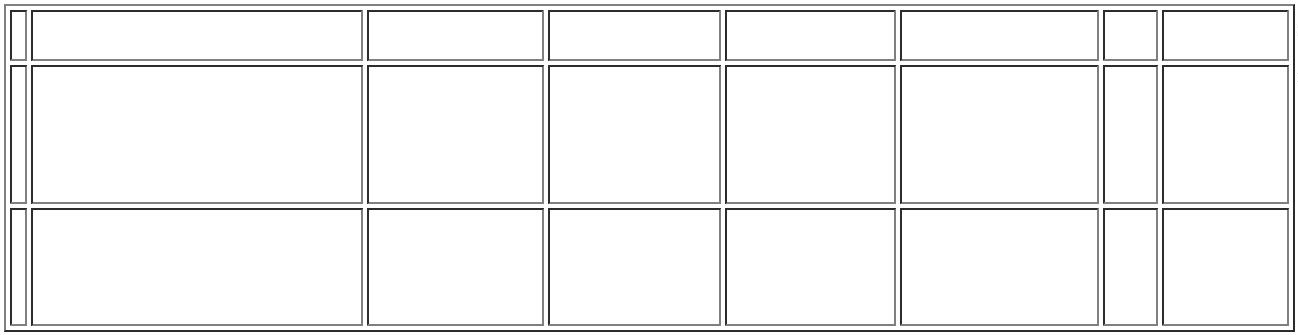 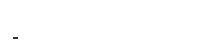 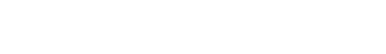 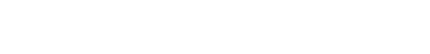 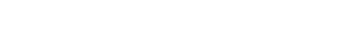 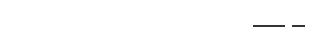 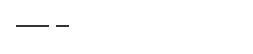 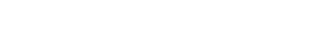 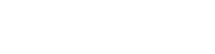 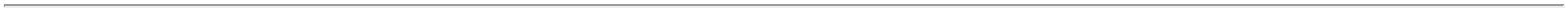 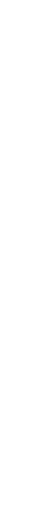 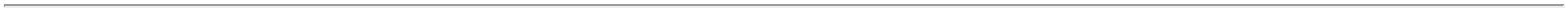 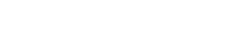 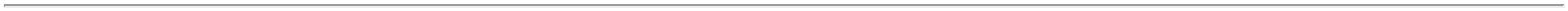 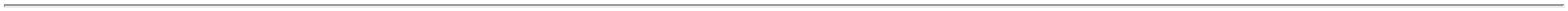 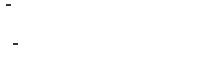 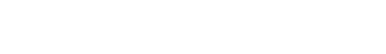 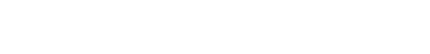 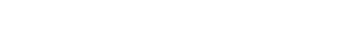 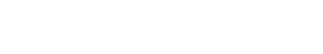 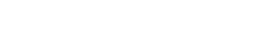 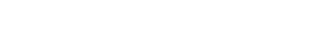 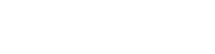 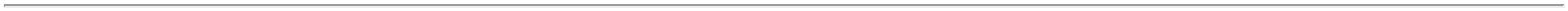 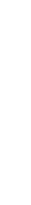 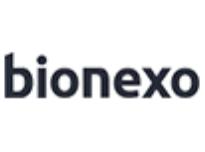 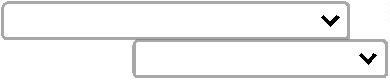 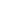 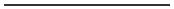 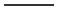 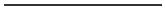 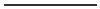 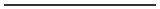 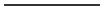 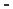 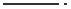 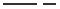 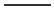 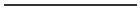 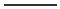 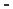 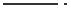 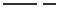 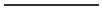 07/02/2023 14:53BionexoCORES SORTIDAS -UNIDADEBOBINA DEETIQUETA ADESIVATERMICA P/ALABORATORIO 3 X 5CM;DaniellyEvelynPereira DaCruzModernaPapelariaEireleetiqueta 50x30termica - MODERNAR$R$R$614,5000239919-UNIDADEnull-50 Caixa12,2900 0,0000APROXIMADAMENTE1000 UNIDADES30/01/202314:39POR BOBINAS-CAIXADaniellyEvelynCHAVEIROCOLORIDO DEIDENTIFICACAOCOM ETIQUETA ->COM ARGOLA EMMETALFornecedoresnão atingemfaturamento 0,8000 0,0000mínimo;ModernaPapelariaEirelePereira Da25 Unidade R$ 20,0000 CruzCHAVEIRO IDENT.DE CHAVES - waleuR$R$345649399----unnullnullnullnull30/01/202314:39DaniellyEvelynPereira DaCruz;SUPRIMAIS:NÃO FATURAPORCOLCHETE DEPAPEIS NR 10 (210 40246FLS) - UNIDADEModernaPapelariaEireleCOLCHETE DEPAPEIS NR 10 - XRR$R$R$875,00001170 Unidade12,5000 0,0000PENDÊNCIAFINANCEIRA30/01/202314:39DaniellyEvelynPereira DaCruz;SUPRIMAIS:COLCHETELATONATOBAILARINA No 14 -XRCOLCHETE PARAPAPEIS NUM 14 -UNIDADEModernaPapelariaEireleNÃO FATURAPORPENDÊNCIAFINANCEIRAR$R$R$4024770 Unidade17,5000 0,00001.225,000030/01/202314:39DaniellyEvelynPereira DaCruzCORRETIVOLIQUIDO A BASE DE 2299AGUA - UNIDADEModernaPapelariaEirelecorretivo liquido -framaR$R$UNIDADE-5 Unidade R$ 12,50002,5000 0,000030/01/202314:39ESTILETEPROFISSIONALLAMINA EM ACO18MM - ESTILETEPROFISSIONALDaniellyEvelyn;SUPRIMAIS:LAMINA EM AÇO8MM CORPOModernaPapelariaEireleNÃO FATURAPORPENDÊNCIAFINANCEIRAPereira Da5 Unidade R$ 49,9500 Cruz1ESTILETE LARGO -masterprintR$R$748745-undnullANATOMICO9,9900 0,0000COMPRIMENTO DE130/01/20236,5 CONTENDOLAMINAS DERESERVA E14:39TRAVAMENTO DALAMINA AJUSTAVELDaniellyEvelynPereira DaCruz;SUPRIMAIS:ETIQUETA ADESIVA2 CARREIRASModernaPapelariaEireleNÃO FATURAPORPENDÊNCIAFINANCEIRAetqueta 107x36 -maxprintR$R$R$893993640078----UNIDADEUNIDADEUNIDADEUNIDADEnullnullnullnull15 Caixa239,0000 0,00003.585,0000107X36MM - CAIXA30/01/202314:39DaniellyEvelynPereira DaCruzETIQUETA COUCHADESIVAVERMELHO 33X22 -ROLOETIQUETA COUCHEVERMELHA 33X22 -MODERNAModernaPapelariaEireleR$R$R$631,6000---40 Rolo15,7900 0,000030/01/202314:39DaniellyEvelynPereira DaCruzFITA DUPLA FACETRANSPARENTE4MMX1.5M - ROLOFITA DUPLA FACE0 DE ESPUMA 24MM X 43089ModernaPapelariaEireleR$R$R$215,88001112 Unidade217,9900 0,00001,5M-vonder30/01/202314:39DaniellyEvelynFita Metrica de 1,5mts Ref.261.874 2 x150 cm (Circulo)ModernaPapelariaEirelePereira Da20 Unidade R$ 65,8000 CruzFITA METRICA 1,5M PLASTICOR$R$1781/Lifetime 60 POL/3,2900 0,0000152 cm 838 LA30/01/202314:39/844LA - MODERNAFITA TIPO VELCRO(MACHO/FEMEA) ->PARA BARREIRA DALAVADORAHOSPITALARCOMPUTADORIZADAMODELO 330V MLEXFITA TIPO VELCRO(MACHO/FEMEA) ->PARA BARREIRA DALAVADORAHOSPITALARCOMPUTADORIZADAMODELO 330V MLEXDaniellyEvelynPereira DaCruzModernaPapelariaEireleR$R$R$750,0000127004-1null-10 Metros75,0000 0,000030/01/202314:39-METROS --METROSMODERNAhttps://bionexo.bionexo.com/jsp/RelatPDC/relat_adjudica.jsp2/3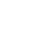 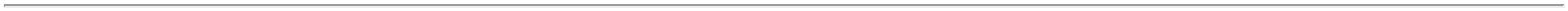 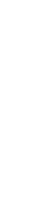 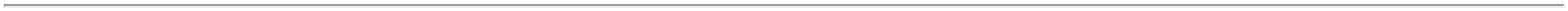 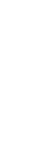 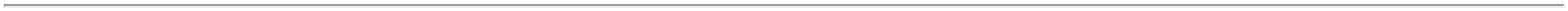 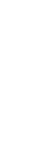 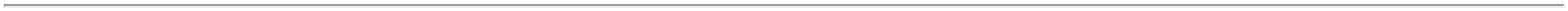 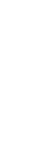 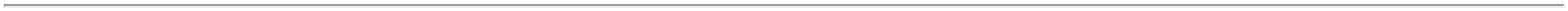 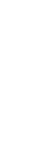 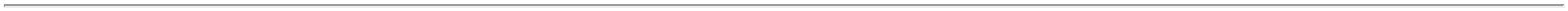 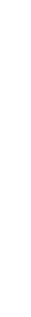 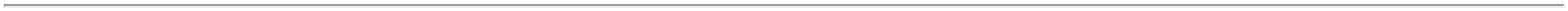 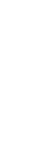 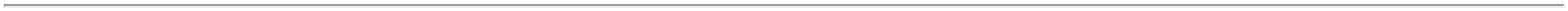 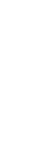 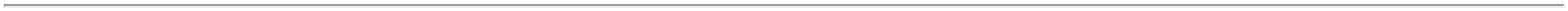 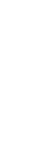 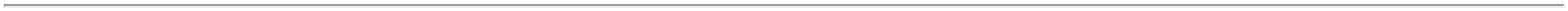 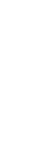 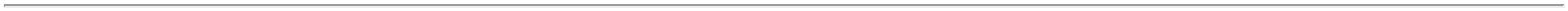 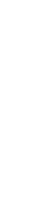 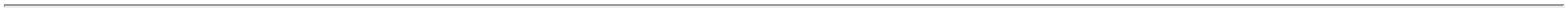 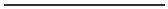 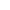 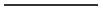 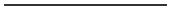 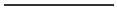 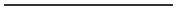 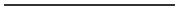 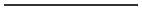 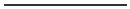 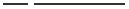 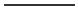 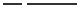 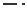 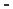 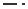 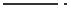 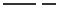 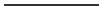 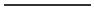 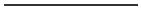 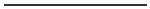 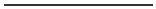 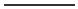 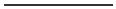 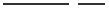 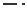 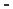 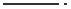 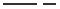 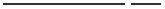 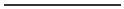 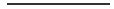 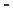 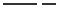 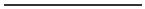 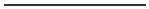 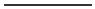 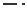 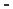 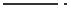 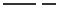 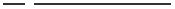 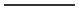 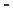 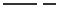 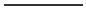 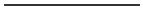 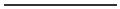 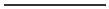 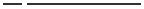 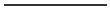 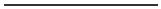 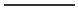 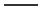 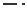 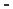 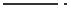 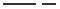 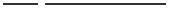 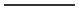 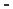 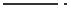 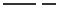 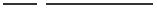 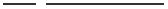 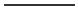 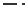 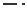 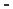 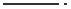 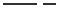 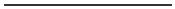 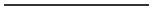 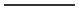 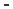 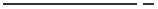 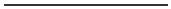 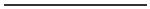 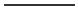 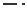 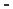 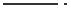 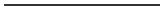 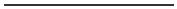 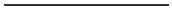 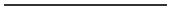 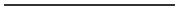 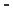 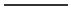 07/02/2023 14:53BionexoDaniellyEvelynPereira DaCruzModernaPapelariaEireleLAPIS DE COR 12X1- LAPIS DE COR 12cores - multicolorR$R$131615540335--12nullnull-10 CaixaR$ 75,0000-CAIXA7,5000 0,000030/01/202314:39DaniellyEvelynPereira DaCruzLAPISDERMATOGRAFICODE CERAMARCADOR P -UNIDADELAPISDERMATOGRAFICO -serticModernaPapelariaEireleR$R$R$225,0000141---10 Unidade22,5000 0,000030/01/202314:39PASTA P/ ARQUIVOMORTO POLIONDAS-> EM PLASTICO EPOLIONDADaniellyEvelynPereira DaCruzDIMENCOES 380 X175 X 290 MMAPROXIMADAMENTECOM FICHA DEIDENTIFICACAOIMPRESSA. -CAIXA BOX P/ARQUIVO PLASTICACOR AZUL - polibrasModernaPapelariaEireleR$R$R$279,200015590-undnull40 Unidade6,9800 0,000030/01/202314:39UNIDADEDaniellyEvelynPASTA POLIONDAAZUL 4CM COMELASTICO -PASTA POLIONDAMEDIA COMELASTICO 35MM/40MM - polibrasModernaPapelariaEirelePereira Da20 Unidade R$ 94,0000 CruzR$R$1641021-UNIDADEnull4,7000 0,0000UNIDADE30/01/202314:39PASTA POLIONDAAZUL 6CM COMELASTICO -> PASTAPLASTICA EMPOLIONDA MODELOALVEOLAR NA CORAZUL MEDIDA DEDaniellyEvelynPereira DaCruzModernaPapelariaEirelePASTA POLIONDA55MM - polibrasR$R$R$235,20001749389-unnull-40 Unidade5,8800 0,00006CM D ALTURACOMPROMENTO8CM LARGURA8CM COMELASTICO30/01/202314:3932PASTA SUSPENSA36.1X24 CMCARTAOMARMORIZADOCASTANHO -> 336 ADaniellyEvelyn350 G/M² COMModernaPapelariaEirelePereira DaCruzPASTA SUSPENSA -deloR$R$R$575,000018HASTE PLASTICA. 17256GRAMPO PLASTICO.VISOR. ETIQUETA.CODIGO 0038 DADELLO OU-undnull-250 Unidade2,3000 0,000030/01/202314:39EQUIVALENTE -UNIDADETESOURA ESCOLARPEQUENA ->TESOURA ESCOLARPEQUENA COMDaniellyEvelynModernaPapelariaEirelePereira Da25 Unidade R$ 87,5000 CruzTESOURA PEQUENAR$R$20PONTA276-unnull--brw3,5000 0,0000ARREDONDADACOM REGUA NALAMINA MEDINDO30/01/202314:3913CM UNIDADEDaniellyEvelyn;SUPRIMAIS:TINTA AZUL PARAALMOFADA DECARIMBO 30ML -UNIDADETINTA P/ALMOFADA DECARIMBO 40ML -CARBRINKModernaPapelariaEireleNÃO FATURAPORPENDÊNCIAFINANCEIRAPereira Da5 Unidade R$ 24,0000 CruzR$R$2212589--UNIDADEnullnull4,8000 0,000030/01/202314:39DaniellyEvelyn;SUPRIMAIS:TINTA PRETA P/CARIMBOAUTOMATICO 40 MLTINTA P/ CARIMBOAUTOMATICO CORPRETA - carbrinkModernaPapelariaEireleNÃO FATURAPORPENDÊNCIAFINANCEIRAPereira Da5 Unidade R$ 42,5000 CruzR$R$23549und8,5000 0,0000-UNIDADE30/01/202314:39TotalParcial:R$7737.047.09.685,6300Total de Itens da Cotação: 22Total de Itens Impressos: 21TotalGeral:R$10.335,6300Clique aqui para geração de relatório completo com quebra de páginahttps://bionexo.bionexo.com/jsp/RelatPDC/relat_adjudica.jsp3/3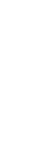 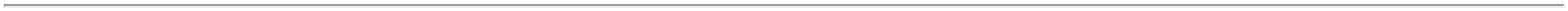 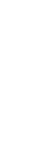 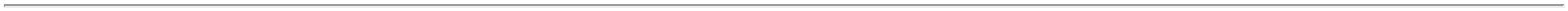 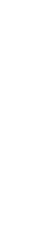 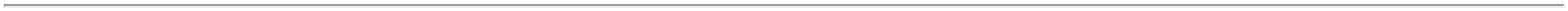 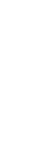 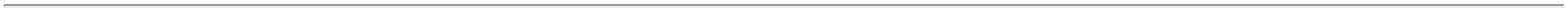 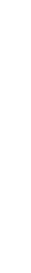 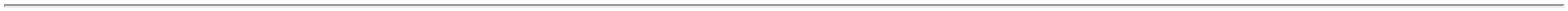 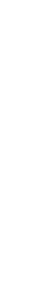 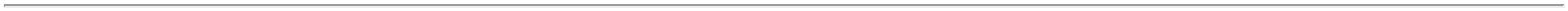 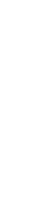 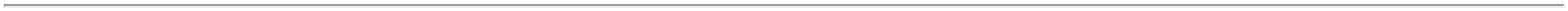 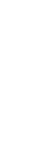 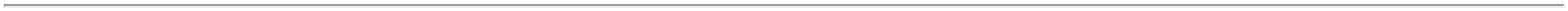 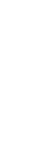 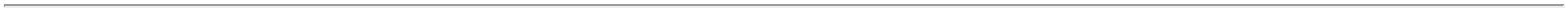 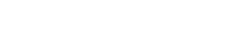 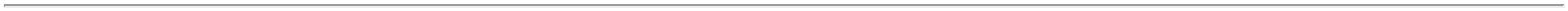 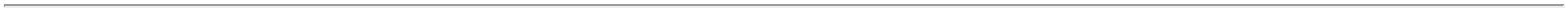 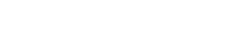 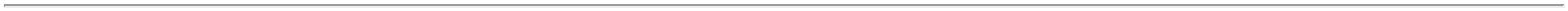 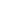 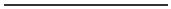 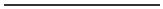 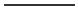 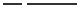 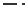 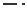 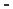 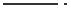 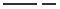 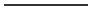 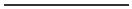 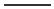 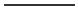 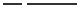 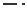 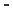 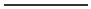 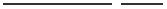 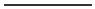 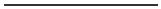 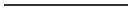 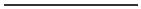 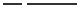 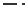 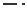 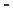 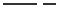 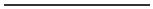 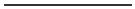 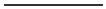 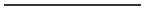 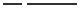 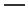 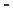 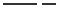 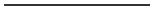 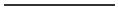 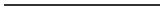 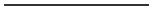 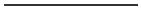 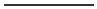 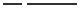 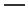 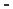 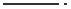 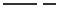 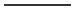 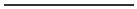 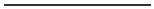 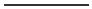 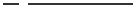 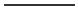 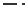 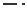 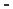 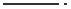 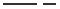 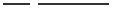 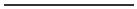 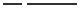 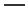 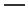 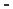 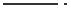 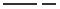 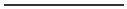 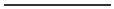 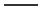 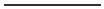 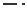 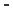 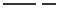 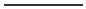 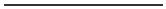 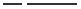 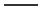 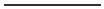 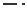 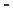 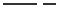 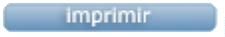 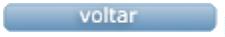 